Nr rejestru ADR.270.136.2019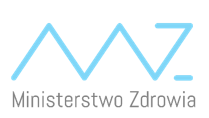 Zamawiający zaprasza do złożenia ofert na sprzedaż i sukcesywną dostawę naturalnej wody źródlanej w wymiennych butlach plastikowych, dzierżawa wraz ze stojakami, dostawa plastikowych kubków, sanityzacja. Szczegółowy Opis Przedmiotu Zamówienia stanowi załącznik nr 1 Odpowiedź w postaci oferty cenowej Zamawiający przyjmuje w nieprzekraczalnym terminie do dnia 08.05.2019 r., godz. 10.00, w formie elektronicznej na adres: zamowieniapubliczne@mz.gov.pl Oferty muszą zawierać cenę brutto  zgodnie z Formularzem ofertowym stanowiącym Załącznik nr 2 do pisma. Złożone oferty muszą być ważne przez okres 30 dni od dnia ich przesłania. W tym terminie Zamawiający może zawrzeć umowę w przedmiocie zapytania ofertowego w  oparciu o ceny zaproponowane w wybranej ofercie – Wzór umowy stanowi Załącznik nr 3 do pisma.Zamawiający przy wyborze oferty będzie kierował się kryterium:100 % - cenaJednocześnie Zamawiający informuje, że fakt przesłania ofert cenowych będących odpowiedzią na zapytanie ofertowe nie zobowiązuje Zamawiającego do zawarcia z jednym z Oferentów umowy, nawet, jeśli jego oferta okaże się najkorzystniejsza. Zamawiający nie przewiduje zwrotu kosztów za przygotowanie i przesłanie oferty oraz informuje, że skontaktuje się tylko z wybranymi Oferentami.Wykonawca składając ofertę poświadcza, że rozumie treść zapytania ofertowego i nie wnosi zastrzeżeń.Data26.04.2019Wykonawca-DotyczyDostawa naturalnej niegazowanej wody źródlanej w wymiennych butlach oraz dzierżawa  